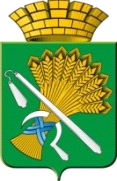 АДМИНИСТРАЦИЯ КАМЫШЛОВСКОГО ГОРОДСКОГО ОКРУГАП О С Т А Н О В Л Е Н И Еот 23.01.2023 N 53Об утверждении Порядка составления, утверждения и установления показателей плана финансово-хозяйственной деятельности муниципальных унитарных предприятий Камышловского городского округаВ соответствии с Федеральным законом от 06 октября 2003 года № 131-ФЗ «Об общих принципах организации местного самоуправления в Российской Федерации», со статьей 20 Федерального закона от 14 ноября 2002 года № 161-ФЗ «О государственных и муниципальных унитарных предприятиях», руководствуясь Уставом Камышловского городского округа, в целях обеспечения единого подхода к составлению, утверждению и установлению показателей плана финансово-хозяйственной деятельности муниципальных унитарных предприятий Камышловского городского округа, администрация Камышловского городского округаПОСТАНОВЛЯЕТ:1.  Утвердить Порядок составления, утверждения и установления показателей плана финансово-хозяйственной деятельности муниципальных унитарных предприятий Камышловского городского округа (Приложение № 1).2. Утвердить форму плана финансово-хозяйственной деятельности муниципальных унитарных предприятий Камышловского городского округа (Приложение № 2).3. Утвердить форму отчета о выполнении плана финансово-хозяйственной деятельности муниципального унитарного предприятия Камышловского городского округа  (Приложение № 3).4. Опубликовать настоящее постановление в газете «Камышловские известия» и разместить на официальном сайте Камышловского городского округа в информационно-телекоммуникационной сети «Интернет».5. Контроль за исполнением настоящего постановления возложить на первого заместителя главы Камышловского городского округа Мартьянова К.Е.ГлаваКамышловского городского округа                                               А.В. ПоловниковПриложение № 1УТВЕРЖДЕНпостановлением администрацииКамышловского городского округа                                                                          от 23.01.2023  № 53Порядок составления, утверждения и установления показателей плана финансово-хозяйственной деятельности муниципальных унитарных предприятий Камышловского городского округа1. Общие положения1.1. Настоящий Порядок составления, утверждения и установления показателей плана финансово-хозяйственной деятельности муниципальных унитарных предприятий Камышловского городского округа (далее - Порядок) разработан в соответствии со статьей 20 Федерального закона от 14.11.2002 № 161-ФЗ «О государственных и муниципальных унитарных предприятиях».1.2. Настоящий Порядок разработан с целью обеспечения единого подхода, общим требованиям к составлению, установлению и утверждению показателей финансово-экономической деятельности муниципальных унитарных предприятий Камышловского городского округа (далее - предприятий), а также оценки и анализа их выполнения.1.3. Показатели финансово-экономической деятельности муниципальных унитарных предприятий разрабатываются с целью повышения эффективности работы, выявления и использования резервов, предупреждения негативных явлений в финансово-хозяйственной деятельности предприятий.1.4. Показатели финансово-экономической деятельности должны ориентировать предприятия на увеличение объемов выполняемых работ и оказываемых услуг, сокращение издержек, оптимизацию расходов, изыскание дополнительных источников доходов, безубыточность деятельности.1.5. Анализ и учет основных показателей финансово-экономической деятельности предприятий направлен на своевременную разработку и принятие мер и предложений по улучшению финансового состояния предприятий, повышение экономической эффективности деятельности предприятий.1.6. Работу по установлению показателей плана финансово-хозяйственной деятельности муниципальных унитарных предприятий Камышловского городского округа и контроль осуществляют отдел жилищно-коммунального и городского хозяйства администрации Камышловского городского округа за муниципальными унитарными предприятиями в коммунальной сфере и Комитет по управлению имуществом и земельным ресурсам администрации Камышловского городского округа за иными муниципальными унитарными предприятиями (далее – Курирующий орган администрации Камышловского городского округа).2. Порядок составления, утверждения и установления показателей плана финансово-хозяйственной деятельности муниципальных унитарных предприятий Камышловского городского округа2.1. Муниципальное унитарное предприятие самостоятельно разрабатывает план финансово-хозяйственной деятельности предприятия (далее - план) на основе анализа результатов деятельности предприятия за отчетный год и прогноза развития предприятия с учетом финансового состояния, рыночной конъюнктуры и тенденций финансово-хозяйственной деятельности предприятия за текущий год (Приложение № 2).Для регулируемых организаций план разрабатывается в соответствии с производственной программой и тарифами, утвержденными Региональной энергетической комиссией Свердловской области.2.2. Муниципальное унитарное предприятие ежегодно в срок до 31 января текущего года представляет в Курирующий орган администрации Камышловского городского округа проект плана на текущий финансовый год с разбивкой по кварталам.2.3. Курирующий орган администрации Камышловского городского округа в течение 10 рабочих дней рассматривает поступивший от предприятия проект плана. В случае наличия замечаний направляет проект плана с рекомендациями на доработку предприятию. В случае отсутствия замечаний готовит проект постановления администрации Камышловского городского округа об утверждении плана муниципального унитарного предприятия на текущий финансовый год.2.4. При необходимости предприятие формирует уточненный план на текущий год и направляет его на рассмотрение в Курирующий орган администрации Камышловского городского округа. В пояснительной записке, приложенной к уточненному плану, предприятие обосновывает причины вносимых изменений.2.5. Муниципальное унитарное предприятие организует свою деятельность в соответствии с планом.3. Контроль за выполнением плана финансово-хозяйственной деятельности муниципальных унитарных предприятий Камышловского городского округа 3.1. Курирующий орган администрации Камышловского городского округа осуществляет контроль за выполнением муниципальными унитарными предприятиями плана финансово-хозяйственной деятельности предприятия.3.2. Муниципальное унитарное предприятие ежегодно в срок до 15 апреля года, следующего за отчетным, представляет в Курирующий орган администрации Камышловского городского округа отчет о выполнении плана финансово-хозяйственной деятельности за прошедший год (Приложение № 3).3.3. Курирующий орган администрации Камышловского городского округа готовит заключение по представленным отчетам для рассмотрения на заседании балансовой комиссии.3.4. Представляемые в соответствии с настоящим Положением документы подписываются руководителем и главным бухгалтером предприятия, заверяются оттиском печати предприятия.3.5. Нарушение сроков и порядка представления документов, предусмотренных настоящим Порядком, является основанием для привлечения руководителя предприятия к ответственности в соответствии с законодательством Российской Федерации и Свердловской области.4. Ответственность за выполнение плана финансово-хозяйственной деятельности муниципальных унитарных предприятий 5.1. Ответственность за выполнение утвержденных показателей Плана, в том числе показателей экономической эффективности предприятия, а также своевременность, полноту и достоверность представляемой информации возлагается на руководителя предприятия.5.2. Нарушение сроков и порядка представления документов, предусмотренных настоящим Порядком, является основанием для привлечения руководителя предприятия к ответственности в соответствии с законодательством Российской Федерации, Свердловской области и муниципальными нормативно-правовыми актами.5.3. В случае несвоевременного предоставления бухгалтерской отчетности, нарушение Порядка предоставления информации, предоставления недостоверной информации, невыполнение протокольных поручений балансовых комиссий в установленные сроки руководитель предприятия будет привлечен к дисциплинарной ответственности.Приложение № 2УТВЕРЖДЕНАпостановлением администрацииКамышловского городского округа от 23.01.2023 № 53ФОРМАПланфинансово-хозяйственной деятельностимуниципального унитарного предприятияКамышловского городского округа «________________________________________________»на ____ год1. Производство продукции (работ, услуг)(в натуральном выражении)2. Основные итоги финансово-хозяйственной деятельности3. План распределения чистой прибылиМ.П.    Подпись руководителя __________________        Дата __________________________________Расшифровка плановой себестоимости по статьям затраттыс. руб.М.П.    Подпись руководителя _________________        Дата _________________________________Приложение № 3УТВЕРЖДЕНАпостановлением администрацииКамышловского городского округа от 23.01.2023 № 53ФОРМАОтчето выполнении плана финансово-хозяйственнойдеятельности муниципального унитарного предприятияКамышловского городского округа «________________________________________________»на ____ год1. Производство продукции (работ, услуг)(в натуральном выражении)2. Основные итоги финансово-хозяйственной деятельности3. Распределение чистой прибылиМ.П.    Подпись руководителя ________________        Дата ________________________________Расшифровка плановой себестоимости по статьям затраттыс. руб.М.П.    Подпись руководителя _________________        Дата _________________________________№ п/пНаименование показателя (единица измерения)Отчетный финансовый годОтчетный финансовый годПлан на текущий финансовый годI кв.II кв.III кв.IV кв.№ п/пНаименование показателя (единица измерения)ПланФактПлан на текущий финансовый годI кв.II кв.III кв.IV кв.1.2.№ п/пНаименование показателя (единица измерения)Отчетный финансовый годОтчетный финансовый годПлан на текущий финансовый годI кв.II кв.III кв.IV кв.№ п/пНаименование показателя (единица измерения)ПланФактПлан на текущий финансовый годI кв.II кв.III кв.IV кв.1.Выручка, всего (тыс. руб.), в том числе (расшифровать по основным видам деятельности)1.1.1.2.2.Себестоимость, всего (тыс. руб.), в том числе (расшифровать по основным видам деятельности)2.1.2.2.3.Прибыль (убыток) от продаж - всего (тыс. руб.) (расшифровать по основным видам деятельности)3.1.3.2.4.Чистая прибыль (тыс. руб.)5.Рентабельность продаж (%) (прибыль от продаж / выручка)6.Общая рентабельность (%) (чистая прибыль / выручка)7.Стоимость чистых активов (тыс. руб.)8.Средняя заработная плата (тыс. руб.)№ п/пНаименование показателя (единица измерения)Отчетныйфинансовый годОтчетныйфинансовый годПлан на текущий финансовый год№ п/пНаименование показателя (единица измерения)ПланФактПлан на текущий финансовый годЧистая прибыль (тыс. руб.) в том числе:1.Направлено в местный бюджет (тыс. руб.)2.Направлено на нужды потребления (тыс. руб.), т.е. средства нераспределенной прибыли, направленные (зарезервированные) на осуществление мероприятий по развитию социальной сферы (кроме капитальных вложений) и материальному поощрению работников предприятия и иных аналогичных мероприятий, не приводящих к образованию нового имущества предприятия1.2.Направлены на нужды накопления (тыс. руб.), т.е. средства нераспределенной прибыли, направленные (зарезервированные) в качестве финансового обеспечения производственного развития предприятия и иных аналогичных мероприятий по созданию нового имуществаN п/пСтатья затратОтчетный финансовый годОтчетный финансовый годПлан на текущий финансовый годI кв.II кв.III кв.IV кв.N п/пСтатья затратПланФактПлан на текущий финансовый годI кв.II кв.III кв.IV кв.1.Материалы2.Топливо, в т.ч.2.1.Природный газ2.2.Каменный уголь3.Электроэнергия4.Затраты на оплату труда5.Отч. на соц. нужды6.Амортизационные отчисления7.Ремонтный фонд8.Затраты на покупную продукцию, в т.ч.8.1.Водопотребление8.2.Водоотведение9.Арендная плата10.Прочие прямые затраты, в т.ч.10.1Налоги11.Общеэксплуатационные расходы, всего, в т.ч.:11.1Затраты на оплату труда аппарата управл.11.2Отч. на соц. нужды11.3Амортизационные отчисления11.4Содержание зданий, сооружений и инвентаря13.5Прочие затраты14.Внеэксплуатационные расходы15.Расчетная предпринимательская прибыльВсего затрат:№ п/пНаименование показателя (единица измерения)План на отчетный финансовый годФакт за отчетный финансовый год1.2.№ п/пНаименование показателя (единица измерения)План на отчетный финансовый годФакт за отчетный финансовый год1.Выручка, всего (тыс. руб.), в том числе (расшифровать по основным видам деятельности)1.1.1.2.2.Себестоимость, всего (тыс. руб.), в том числе (расшифровать по основным видам деятельности)2.1.2.2.3.Прибыль (убыток) от продаж - всего (тыс. руб.) (расшифровать по основным видам деятельности)3.1.3.2.4.Чистая прибыль (тыс. руб.)5.Рентабельность продаж (%) (прибыль от продаж / выручка)6.Общая рентабельность (%) (чистая прибыль / выручка)7.Стоимость чистых активов (тыс. руб.)8.Средняя заработная плата (тыс. руб.)№ п/пНаименование показателя (единица измерения)План на отчетный финансовый годФакт за отчетный финансовый годЧистая прибыль (тыс. руб.) в том числе:1.Направлено в местный бюджет (тыс. руб.)2.Направлено на нужды потребления (тыс. руб.), т.е. средства нераспределенной прибыли, направленные (зарезервированные) на осуществление мероприятий по развитию социальной сферы (кроме капитальных вложений) и материальному поощрению работников предприятия и иных аналогичных мероприятий, не приводящих к образованию нового имущества предприятия1.2.Направлены на нужды накопления (тыс. руб.), т.е. средства нераспределенной прибыли, направленные (зарезервированные) в качестве финансового обеспечения производственного развития предприятия и иных аналогичных мероприятий по созданию нового имущества№ п/пСтатья затратПлан на отчетный финансовый годФакт за отчетный финансовый год1.Материалы2.Топливо, в т.ч.2.1.Природный газ2.2.Каменный уголь3.Электроэнергия4.Затраты на оплату труда5.Отч. на соц. нужды6.Амортизационные отчисления7.Ремонтный фонд8.Затраты на покупную продукцию, в т.ч.8.1.Водопотребление8.2.Водоотведение9.Арендная плата10.Прочие прямые затраты, в т.ч.10.1Налоги11.Общеэксплуатационные расходы, всего, в т.ч.:11.1Затраты на оплату труда аппарата управл.11.2Отч. на соц. нужды11.3Амортизационные отчисления11.4Содержание зданий, сооружений и инвентаря13.5Прочие затраты14.Внеэксплуатационные расходы15.Расчетная предпринимательская прибыльВсего затрат: